ÖKOPLAST® 1K 20B  W4-E „Wasser am Wandsockel, in und unter erdberührten Wänden“ÖKOPLAST® 1K 20B  W4-E „Wasser am Wandsockel, in und unter erdberührten Wänden“ÖKOPLAST® 1K 20B  W4-E „Wasser am Wandsockel, in und unter erdberührten Wänden“ÖKOPLAST® 1K 20B  W4-E „Wasser am Wandsockel, in und unter erdberührten Wänden“ÖKOPLAST® 1K 20B  W4-E „Wasser am Wandsockel, in und unter erdberührten Wänden“Lösemittelfreie, polystyrolgefüllte, rissüberbrückende, 1-komp./2komp. Bitumen-DickbeschichtungZur Bauwerksabdichtung gem. DIN 18533 W4-E Lösemittelfreie, polystyrolgefüllte, rissüberbrückende, 1-komp./2komp. Bitumen-DickbeschichtungZur Bauwerksabdichtung gem. DIN 18533 W4-E Lösemittelfreie, polystyrolgefüllte, rissüberbrückende, 1-komp./2komp. Bitumen-DickbeschichtungZur Bauwerksabdichtung gem. DIN 18533 W4-E Lösemittelfreie, polystyrolgefüllte, rissüberbrückende, 1-komp./2komp. Bitumen-DickbeschichtungZur Bauwerksabdichtung gem. DIN 18533 W4-E Lösemittelfreie, polystyrolgefüllte, rissüberbrückende, 1-komp./2komp. Bitumen-DickbeschichtungZur Bauwerksabdichtung gem. DIN 18533 W4-E VorbemerkungDieses Musterleistungsverzeichnis erhebt keinen Anspruch auf Vollständigkeit. Bei der Kostenkalkulation hat der Verwender des Musterleistungsverzeichnisses objektbezogene Gegebenheiten und ggf. nicht aufgeführte Nebenarbeiten zu berücksichtigen. Haftungsansprüche gegenüber dem Verfasser oder dem Hersteller bestehen nicht und können nicht geltend gemacht werden.Bezugsquelle und technische Beratung unter:Heinrich Hahne GmbH & Co KG, Heinrich-Hahne-Weg 11, 45711 Datteln, Tel. 02363/566322, info@hahne-bautenschutz.deDie technischen Merkblätter sind zu beachten.VorbemerkungDieses Musterleistungsverzeichnis erhebt keinen Anspruch auf Vollständigkeit. Bei der Kostenkalkulation hat der Verwender des Musterleistungsverzeichnisses objektbezogene Gegebenheiten und ggf. nicht aufgeführte Nebenarbeiten zu berücksichtigen. Haftungsansprüche gegenüber dem Verfasser oder dem Hersteller bestehen nicht und können nicht geltend gemacht werden.Bezugsquelle und technische Beratung unter:Heinrich Hahne GmbH & Co KG, Heinrich-Hahne-Weg 11, 45711 Datteln, Tel. 02363/566322, info@hahne-bautenschutz.deDie technischen Merkblätter sind zu beachten.VorbemerkungDieses Musterleistungsverzeichnis erhebt keinen Anspruch auf Vollständigkeit. Bei der Kostenkalkulation hat der Verwender des Musterleistungsverzeichnisses objektbezogene Gegebenheiten und ggf. nicht aufgeführte Nebenarbeiten zu berücksichtigen. Haftungsansprüche gegenüber dem Verfasser oder dem Hersteller bestehen nicht und können nicht geltend gemacht werden.Bezugsquelle und technische Beratung unter:Heinrich Hahne GmbH & Co KG, Heinrich-Hahne-Weg 11, 45711 Datteln, Tel. 02363/566322, info@hahne-bautenschutz.deDie technischen Merkblätter sind zu beachten.VorbemerkungDieses Musterleistungsverzeichnis erhebt keinen Anspruch auf Vollständigkeit. Bei der Kostenkalkulation hat der Verwender des Musterleistungsverzeichnisses objektbezogene Gegebenheiten und ggf. nicht aufgeführte Nebenarbeiten zu berücksichtigen. Haftungsansprüche gegenüber dem Verfasser oder dem Hersteller bestehen nicht und können nicht geltend gemacht werden.Bezugsquelle und technische Beratung unter:Heinrich Hahne GmbH & Co KG, Heinrich-Hahne-Weg 11, 45711 Datteln, Tel. 02363/566322, info@hahne-bautenschutz.deDie technischen Merkblätter sind zu beachten.VorbemerkungDieses Musterleistungsverzeichnis erhebt keinen Anspruch auf Vollständigkeit. Bei der Kostenkalkulation hat der Verwender des Musterleistungsverzeichnisses objektbezogene Gegebenheiten und ggf. nicht aufgeführte Nebenarbeiten zu berücksichtigen. Haftungsansprüche gegenüber dem Verfasser oder dem Hersteller bestehen nicht und können nicht geltend gemacht werden.Bezugsquelle und technische Beratung unter:Heinrich Hahne GmbH & Co KG, Heinrich-Hahne-Weg 11, 45711 Datteln, Tel. 02363/566322, info@hahne-bautenschutz.deDie technischen Merkblätter sind zu beachten.Pos.Menge EP/€GP/€1.1m²HorizontalabdichtungHorizontalabdichtung aus höchst druckbeständiger Reaktivabdichtung IMBERAL® RSB 55Z auf vorhandener Bodenplatte unter allen aufgehenden Bauteilen herstellen.Die Horizontalabdichtung ist nach innen ca. 10 cm, nach außen bis auf den Fundamentvorsprung und ca. 10 cm auf die Stirnflächen zu führen.Druckbelastbarkeit der Reaktivabdichtung > 1 MN/m²Der Untergrund ist durch geeignete Maßnahmen tragfähig vorzubereiten, Sinterschichten und minderfeste Bestandteile sind durch mechanisches Abtragen zu entfernen. Außenecken sind zu fasen. Zur Haftverbesserung und Staubbindung sind die abzudichtenden Flächen mit der 3-Phasen Grundierung, IMBERAL®  Aquarol 10D im Streich-, Roll- oder Spritzverfahren vorzubehandelnDie Horizontalabdichtung ist zweilagigim Schlämmverfahren auszuführen.Verbrauch:IMBERAL®  Aquarol 10D:   0,15-0,25 kg/m² IMBERAL®  RSB 55Z ca. 3,2 Kg/m²1.2m²Vorbereiten des UntergrundesEntfernen von Staub, Schmutz, Mörtelresten, Sinter-schichten u.a. haftungsvermindernden Teilen von Wand-flächen, Fundamentoberflächen und –vorderkanten.Fasen aller Außenecken und –kanten1.3m²Grundierung der WandflächeZur Staubbindung, Verfestigung und Haftvermittlung Auftragen der patentierten, 3-Phasen Grundierung IMBERAL®  Aquarol 10D im Streich-, Roll- oder SpritzverfahrenVerbrauch: IMBERAL®  Aquarol 10D:   0,15-0,25 kg/m² 1.4m²Hinterfeuchtungsschutz /DichtkehleZum Schutz der Abdichtung vor rückseitiger Durchfeuchtung, aufbringen einer Mineralischen  Dichtungsschlämme  INTRASIT® RZ1 55HSP in 2mm Anlegen von Dichtkehlen, erfolgt frisch in frisch in die Abdichtung zum Boden/Wandanschluß, sowie  in allen Innenecken mit schwindfreien mineralischen Sperrmörtel INTRASIT®  RZ1 55HSP. Radius 5 cm. Verbrauch:INTRASIT® RZ1 55HSP:   1,25 kg/m2/mmINTRASIT® RZ1 55HSP:   1,75 kg/lfd.M.Pos.MengeEP/€GP/€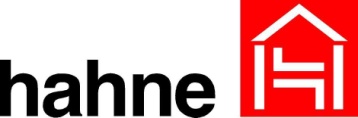 1.5m²Ausbrüche und Fehlstellen schließenOffene Fugen und Ausbrüche > 5 mm mit mineralischen  wasserdichten Sperrmörtel schließen. Verbrauch:INTRASIT®  RZ1 55HSP:   1,75 kg/l Hohlraum1.6m²Grundierung der Sockelfläche/ SpritzwasserbereichZur Staubbindung, Verfestigung und Haftvermittlung Auftragen der patentierten, 3-Phasen Grundierung IMBERAL®  Aquarol 10D im Streich-, Roll- oder SpritzverfahrenVerbrauch: IMBERAL®  Aquarol 10D:   0,15-0,25 kg/m²1.8Stk.Einbinden von DurchdringungenBei W1-E kann die PMBC mit einer Dichtungskehle an die Leitung bzw. das Futterrohr angearbeitet werden. Im Hohlkehlenbereich darf die maximale Schichtdicke nicht überschritten werden. Um eine ausreichende Haftung zu erzielen, muss die Oberfläche der Leitung bzw. des Futterrohrs geeignet und bitumenverträglich sein. Um Schäden an den Leitungen zu verhindern, sind diese Maßnahmen vorab mit dem Leitungsbetreiber abzustimmen. Diese Ausführungsvariante ist nur zulässig, wenn an der Leitung über die gesamte Betriebsdauer keine axialen bzw. radialen Bewegungen der Anschlusskonstruktion zu erwarten
sind.Alternativ kann die PMBC bei W1-E an Durchdringungen mit einem Klebeflansch mit einer Flanschbreite von mindestens 50 mm angeschlossen werden. Um eine ausreichende Haftung zu erzielen, muss die Oberfläche des Klebeflansches geeignet sein. In die PMBC ist eine Verstärkungseinlage mindestens in der Breite des Klebeflansches mittig einzuarbeiten.1.9m²Kratz- und Füllspachtelung WandflächenDünnschichtiger Auftrag zum Verschließen von Poren (Beton) bzw. Egalisierung profilierter Untergründe. Die Vertiefungen müssen < 5 mm seinVerbrauch:ÖKOPLAST® 1K 20B:   1 l/m² bei BetonflächenÖKOPLAST® 1K 20B:   1-2 l/m² bei Mauerwerk1.10m²Bewegungsfugen im WandbereichDas Fugenband wird an der Wand fixiert, die Polyestervlieseinlage mit ÖKOPLAST® 1K 20B auf der Wand und Fundamentvorsprung verklebt und später in die Flächenabdichtung eingebunden. Das Band sollte die Fuge schlaufenförmig überdecken, so das Bewegungen oder Setzungen des Untergrundes nicht auf die Abdichtungslage übertragen werdenVerbrauch:ÖKOPLAST® 1K 20B:   1 l/lfd.M.IMBERAL® FAB 89ZH:   1 m/lfd.MPos.MengeEP/€GP/€1.11m²Abdichtung der Sockelfläche/ SpritzwasserbereichWassereinwirkung W4-EFür die Abdichtung im Spritzwasserbreich ist die PMBC  ÖKOPLAST® 1K 20B in mindestens zwei Aufträgen aufzubringen. Die Aufträge können frisch in frisch erfolgen.   Die Abdichtung erfolgt von mind. 30 cm oberhalb GOK, bis ca. 20 cm unterhalb GOKMindestverbrauch gem. DIN 18533 W4-E ÖKOPLAST® 1K 20B:   3,6 l/m²entspricht 3 mm Trockenschichtdicke1. 12m²Schutz und Dränschicht WandSchutzschicht nach vollständiger Durchtrocknung der Flächenabdichtung aus einer mit Gleitvlies versehenen Noppenbahn aus Polystyrol vorschriftsmäßig anbringenVerbrauch:IMBERAL® Multidrain 89V:   1,05 m²/m²IMBERAL® AS Multidrain 89V:   1 m/lfd.M.1.13m².Perimeterdämmung WandAlternativ können Perimeterdämmplatten die keine punk-tuelle Belastung auf die Abdichtung ausüben mit 2-komp. standfester Hahne-Bitumen-Dickbeschichtung auf die vollständig abgetrocknete Abdichtungsschicht verklebt werden. Im Hohlkehlenbereich muss ein Anschrägen der Platten erfolgen. Eine mechanische Beanspruchung der Hohlkehle, z.B. durch Schubspannungen, ist auszu-schließen. Die Perimeterdämmplatten müssen vollflächig mit dem Untergrund verklebt werden, damit kein Wasser die Dämmung hinterlaufen kann. Verbrauch:ÖKOPLAST® 1K 20B:   2-4 lWaagerechte Abdichtung Bodenplatte1.14m²Vorbereiten des UntergrundesEntfernen von Staub, Schmutz, Mörtelresten, Graten, Sinterschichten u.a. haftungsvermindernden Teilen von der Bodenplattenoberfläche. Außenkanten sind zu fasen.1.15m²Grundierung der BodenflächeZur Staubbindung, Verfestigung und Haftvermittlung Auftragen der patentierten, 3-Phasen Grundierung IMBERAL®  Aquarol 10D im Streich-, Roll- oder SpritzverfahrenVerbrauch: IMBERAL®  Aquarol 10D:   0,15-0,25 kg/m²1.16m²Ausbrüche und Fehlstellen schließenLöcher und Ausbrüche > 5 mm mit mineralischen  wasserdichten Sperrmörtel schließen. INTRASIT®  RZ1 55HSP:   1,75 kg/l HohlraumPos.MengeEP/€GP/€1.17m²Einbinden von DurchdringungenBei W1-E kann die PMBC mit einer Dichtungskehle an die Leitung bzw. das Futterrohr angearbeitet werden. Im Hohlkehlenbereich darf die maximale Schichtdicke nicht überschritten werden. Um eine ausreichende Haftung zu erzielen, muss die Oberfläche der Leitung bzw. des Futterrohrs geeignet und bitumenverträglich sein. Um Schäden an den Leitungen zu verhindern, sind diese Maßnahmen vorab mit dem Leitungsbetreiber abzustimmen. Diese Ausführungsvariante ist nur zulässig, wenn an der Leitung über die gesamte Betriebsdauer keine axialen bzw. radialen Bewegungen der Anschlusskonstruktion zu erwarten
sind.Alternativ kann die PMBC bei W1-E an Durchdringungen mit einem Klebeflansch mit einer Flanschbreite von mindestens 50 mm angeschlossen werden. Um eine ausreichende Haftung zu erzielen, muss die Oberfläche des Klebeflansches geeignet sein. In die PMBC ist eine Verstärkungseinlage mindestens in der Breite des Klebeflansches mittig einzuarbeiten.1.18m²Kratz- und Füllspachtelung BodenflächeDünnschichtiger Auftrag zum Verschließen von Poren (Beton) bzw. Egalisierung profilierter Untergründe. Die Vertiefungen müssen < 5 mm seinVerbrauch:ÖKOPLAST® 1K 20B:   1 l/m² bei Betonflächen1.19m²Flächenabdichtung der BodenflächeW2.1 mäßige Einwirkung von drückendem WasserFür die Abdichtung von Bodenflächen ist die PMBC  ÖKOPLAST® 1K 20B in mindestens zwei Aufträgen aufzubringen. In die erste Abdichtungslage muss die Verstärkungseinlage  IMBERAL®  VE 89V  eingearbeitet werden. Vor Ausführung des zweiten Auftrages muss der erste Auftrag soweit getrocknet sein, dass sie durch den darauf
folgenden Auftrag nicht beschädigt wird.Mindestverbrauch gem. DIN 18533 W2.1-EÖKOPLAST® 1K 20B:   4,8 l/m²entspricht 4 mm TrockenschichtdickeIMBERAL®  VE 89V:   1,05 m²/m²1.20m²Schutzestrich BodenNach vollständiger Durchtrocknung der Abdichtung Verlegung einer doppellagigen PE-Folie als Schutz- und Trennschicht. Anschließend Aufbringen eines SchutzestrichsVerbrauch:PE-Folie:   2,1 m²/m² 